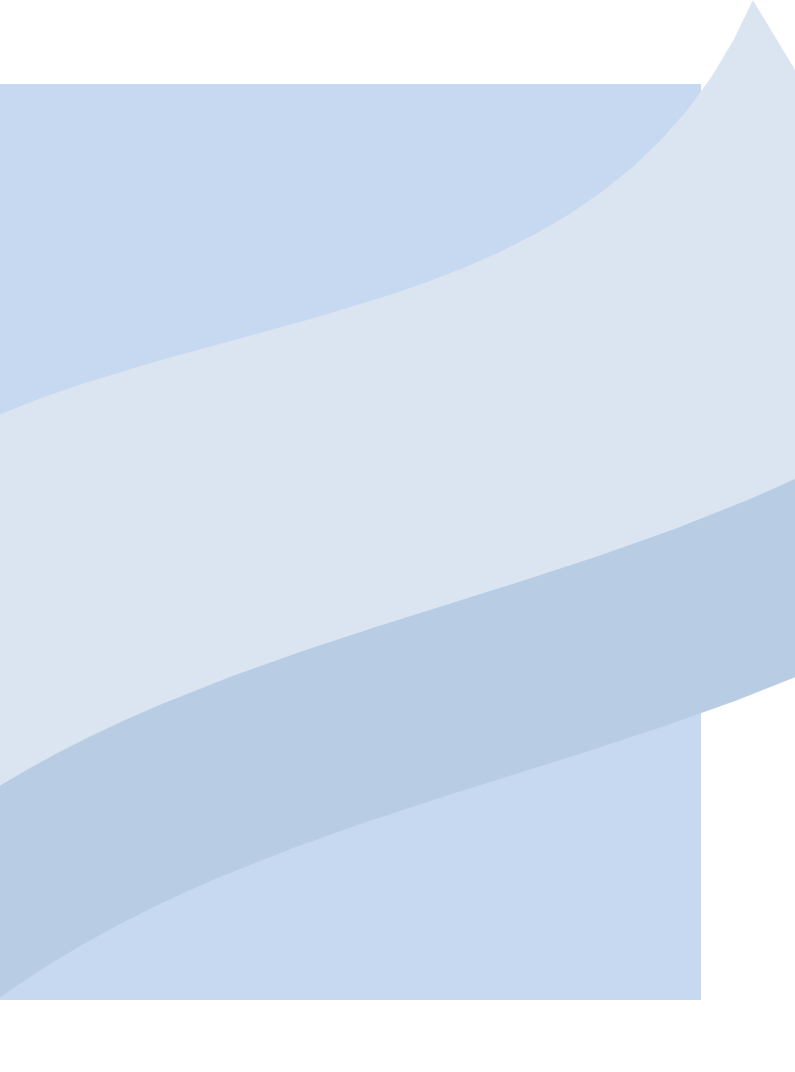 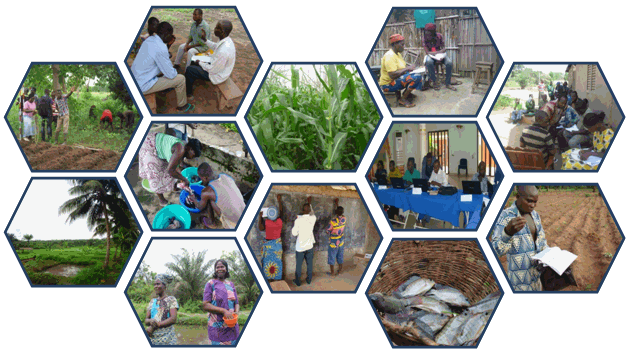 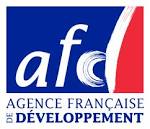 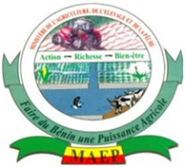 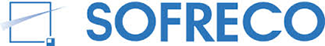 TABLE DES MATIERESTABLE DES MATIERES	1AVERTISSEMENT	21.	PARTIE 1 : AMELIORATION DES ELEVAGES DE PORCS	31.1.	LE LOGEMENT EN ELEVAGE AMELIORE	31.1.1.	Emplacement et matériaux de construction	31.1.2.	Les différents box du bâtiment	31.1.3.	Accessoires	31.1.4.	Entretien	41.2.	ALIMENTATION	41.2.1.	Besoins qualitatifs	41.2.2.	Quels aliments peut-on donner aux porcs ?	51.2.3.	Besoins quantitatifs	51.2.4.	Abreuvement	61.3.	REPRODUCTION	61.3.1.	Castration des mâles	61.3.2.	Chaleurs	61.3.3.	Gestation	61.3.4.	Soins aux porcelets	71.3.5.	Sevrage	71.4.	MAINTENIR SES ANIMAUX EN BONNE SANTE	71.4.1.	Caractéristiques des porcs	71.4.2.	Déparasitage (Voir le vétérinaire)	71.4.3.	Vaccination (Voir le vétérinaire)	72.	PARTIE II : PATHOLOGIES DES PORCS	82.1.	LES MALADIES PARASITAIRES	82.1.1.	La cysticercose	82.1.2.	Les parasites internes	92.1.3.	Les parasites externes	92.2.	LES PESTES PORCINES	102.3.	LA MALADIE DE TESCHEN	122.4.	LA PASTEURELLOSE	13AVERTISSEMENTCe document est destiné aux conseillers CEF et CdG OP qui travaillent au sein du PADYP afin d’appuyer le renforcement de leur capacité d’analyse et de diagnostic. Ce dossier n’est pas exhaustif ni figé, il reste un guide pratique qui donne des connaissances et des conseils pratiques et généraux. Il a été élaboré pour compléter une formation sur les conseils en production animale. Cette formation a eu une approche participative dans le cadre d’une démarche pédagogique active. Les conseillers ont exprimé leurs savoirs et développé leurs savoir-être ainsi que leurs savoir-faire grâce à des jeux de rôle, des travaux de sous-groupe et des photolangages. Le guide complète la formation.Toutes les informations et connaissances de ce guide ne sont pas à prendre au pied de la lettre. L’idée est d’apporter des éléments de base que chacun devra relativiser et adapter en fonction de son milieu et des cas à étudier. Les conseillers CEF ou CdG OP ne sont pas des spécialistes de l’élevage mais en tant que conseillers généralistes, ils doivent maîtriser des bases et des référentiels technico-économiques pour pouvoir donner des conseils pertinents et efficaces et orienter les producteurs vers des techniciens spécialistes quand c’est nécessaire.Les conseillers CEF et CdG OP ne sont pas habilités à prescrire des traitements vétérinaires. Dans le cas de suspicion d’une maladie, ils ont le devoir d’alerter le vétérinaire le plus proche.PARTIE 1 : AMELIORATION DES ELEVAGES DE PORCSElever des porcs présente des avantages :c’est un élevage assez facile ;disponibilité en trésorerie (vente toute l’année) ;une truie produit 20 porcelets par an (2 portées de 10), c’est une espèce d’élevage à cycle court (élevage rapidement rentable).LE LOGEMENT EN ELEVAGE AMELIORELes porcs ont besoin de bâtiment pour les protéger des intempéries auxquelles ils sont très sensibles et pour faciliter les soins à prodiguer à l’élevage.Emplacement et matériaux de construction  Orientation de la porcherie : partie Est fermée pour éviter le froid et la pluie.partie Ouest, mettre la courette pour profiter des rayons du soleil. Le bâtiment doit être bien aéré, car les porcs ne supportent pas la chaleur. Les murs sont en bois ronds ou planches, d’une hauteur minimum de 1,20 m.Le toit est en chaume (le bâtiment est frais) ou en tôles (plus coûteux mais résistant aux feux et aux nuisibles) ou encore en tuiles.le sol doit être en pente pour permettre l'écoulement de l'urine et des eaux de lavage. Il doit être fait en terre battue damée et imperméable (choisir de la terre argileuse). Sur le sol, mettre de la litière sèche (surtout pour les porcelets). L’idéal est de bétonner le sol (permet une meilleure hygiène de l’élevage, diminue l’impact des maladies, évite le gaspillage des aliments).Les différents box du bâtimentLes locaux doivent s’adapter à la catégorie de l’animal :un box pour les adultes (femelles et mâles castrés) : 5 m2 par animal.un box pour les verrats (trois truies pour un verrat) : 10 m2 par verrat.un box pour les porcs en croissance : 3 porcelets par m2.un box pour les porcs à l’engraissement : 2 jeunes à l’engrais par m².un box de maternité où on met les truies au troisième mois de gestation et où on laisse la mère avec les petits jusqu’au sevrage. Prévoir une barrière de séparation entre la mère et les porcelets et un paillage pour les porcelets. 10 m2 par truie.Les différents box peuvent être séparés par des murs d’une hauteur de 1,25 m en bois ou en briques. Il doit y avoir une courette découverte en plus des box couverts.AccessoiresIl faut prévoir :des mangeoires  en béton ou en bois. des seaux pour le nettoyage de la porcherie.Dans la courette, prévoir :une porte dure vers l’extérieur ;des abreuvoirs ;une rigole pour l’évacuation de l’urine.A l’entrée de la porcherie, placer un pédiluve (récipient avec un désinfectant dans lequel on trempe ses chaussures avant d’entrer dans le bâtiment d’élevage). Le mieux est encore de limiter le nombre de visiteurs au maximum et de leur prêter des bottes (le but est d’éviter que le visiteur amène des microbes à proximité des cochons).EntretienBalayer le sol tous les jours.Laver les mangeoires et abreuvoirs tous les jours. Désinfecter la porcherie tous les trois mois :vider les bâtiments retirer la litièrenettoyer désinfecterDésinfecter également la porcherie :si on met une nouvelle bande d’animaux (quand on a vendu tous les animaux et qu’on en réintroduit d’autres.).après une épidémie. Quelques produits désinfectants : Crésyl, eau de Javel.ALIMENTATIONLe porc mange de tout et n’est donc pas difficile à nourrir. Il faut néanmoins lui donner une alimentation de qualité et en quantité suffisante, adaptée à sa catégorie.Besoins qualitatifsLe porc a besoin d’une ration complète. Donner à peu près moitié de glucides et moitié de protides. Ne pas oublier de donner des minéraux et vitamines pour que les animaux valorisent bien la ration. On pourra donner un complément minéral vitaminé (CMV). Quels aliments peut-on donner aux porcs ?restes de cuisine (huile déjà utilisée, restes de riz, poisson, etc.) ;verdure (feuilles de patate douce, brèdes, etc.) ; fruits ; tubercules (manioc, patate, etc.) ; céréales (maïs, mil, sorgho, son de riz) ;tourteaux.Voici les aliments disponibles sur le marché et les tarifs en 2005 :Besoins quantitatifsLes besoins en quantité d’aliments du porc sont repris dans le tableau suivant selon la catégorie de l’animal :AbreuvementIl faut apporter de l’eau propre à volonté (eau de puits). Les besoins des animaux en eau sont les suivants :REPRODUCTIONLes porcs sont aptes à se reproduire à partir de 6 mois pour les femelles qui doivent peser plus 35 kg, et 7 à 8 mois pour les mâles qui pèsent au moins 45 kg. En général, il faut 1 mâle pour 10 femelles (1 mâle pour 3 femelles pour que l’élevage soit rentable).Castration des mâlesLa castration des mâles se fait à partir de 15 jours et avant 3 mois (après le porc est trop grand et il y a un risque d’hémorragie). La castration des mâles favorise l’engraissement et élimine les hormones (l’animal est moins agressif).  ChaleursLes chaleurs de la truie durent 2 à 3 jours et surviennent toutes les 3 semaines. la vulve est dilatée et rouge ; la truie s’immobilise si on monte sur son dos ; elle monte ses voisines et mange moins. Pour la reproduction, amener la truie au verrat le matin ou le soir (quand il ne fait pas trop chaud). Après l’accouplement, la truie doit être au calme pendant 5 à 10 minutes avant d’être remise avec les autres femelles.NB : Il y a toujours un risque de contamination par la PPA quand on emprunte le verrat d’un autre élevage. Il vaut mieux pratiquer l’insémination artificielle si on ne dispose pas de verrats suffisamment nombreux.GestationLa gestation dure 114 à 115 jours soit 3 mois, 3 semaines et 3 jours. Avant la mise-bas, il faut prendre les dispositions suivantes : isoler la femelle de ses voisines dès le 3ème mois pour éviter un avortement (box de maternité) et mettre suffisamment de litière ;déparasitage externe et interne 2 semaines avant la mise-bas ;donner plus d’aliments riches en protéines pour aider la truie à produire du lait. Soins aux porceletsA la naissance des porcelets :bien administrer le colostrum.désinfecter le cordon ombilical.A 3 jours :couper les canines des porcelets pour éviter de provoquer des lésions sur les mamelles de la mère (pince coupante) injecter du fer : (Voir le vétérinaire)SevrageSevrer les porcelets à 2 mois : mettre la mère à la diète (distribuer de l’eau) pendant 2 jours avant le sevrage puis séparer les petits de la mère (laisser les petits dans le box de maternité et remettre la mère dans le box des adultes). La diète permet de ralentir la sécrétion de lait et accélère le retour des chaleurs.MAINTENIR SES ANIMAUX EN BONNE SANTECaractéristiques des porcsTempérature normale : 39°CFréquence respiratoire : 13 à 15 mouvements / minuteFréquence cardiaque : porcelet 100 à 110 battements / minute ; adulte 60 à 80 battements / minute.Déparasitage (Voir le vétérinaire)Déparasitage interne : à partir de 45 jours et à faire tous les trois mois.Déparasitage externe : douchage avec des produits antiparasitaires : (Voir le vétérinaire)Vaccination (Voir le vétérinaire)Vaccination : contre la PPC, la maladie de Teschen et la pasteurellose. PARTIE II : PATHOLOGIES DES PORCSLES MALADIES PARASITAIRESLa cysticercoseLa cysticercose est due à la larve d’un parasite digestif de l’homme, le tænia.Quels animaux peuvent être malades ?Les porcs domestiques et sauvages (sangliers, phacochères).Lorsqu’un homme mange un porc atteint de cysticercose il se contamine et devient parasité par le tænia, forme adulte de la larve logeant dans les intestins (appelé aussi : « vers solitaire »). Cette maladie est grave chez l’homme.Comment reconnaît-on la maladie ?En général, on ne s’aperçoit pas que le porc est infesté lorsqu’il est vivant. On peut parfois voir, sous la langue de l’animal des petites vésicules blanches ressemblant à des grains de riz. En cas d’infestation très importante, le porc peut avoir des difficultés à mastiquer, à se déplacer, tousser, être amaigrit et avoir de la diarrhée.On se rend compte de la maladie une fois que l’animal est abattu pour être consommé. Il faut surtout regarder la langue (face inférieure), le cœur, les muscles des joues et le diaphragme.  On y voit des kystes ressemblant à des grains de riz si le porc est contaminé. En cas d’infestation massive, tous les muscles peuvent être atteints et on voit des petites boules à la surface et à l’intérieur des muscles. Comment se transmet la maladie ?Le tænia adulte vit dans l’intestin de l’homme et pond des œufs qui sont éliminés avec les matières fécales. Si le porc mange ces œufs, il se contamine et héberge dans ses muscles la larve du tænia. Si l’homme mange de la viande de porc contaminée et mal pas cuite, les larves se développent en vers adulte à l’intérieur des intestins (le tænia adulte peut atteindre 8 mètres de long). Le tænia provoque chez l’homme un amaigrissement très important.Comment éviter la maladie ? Il faut respecter des règles d’hygiène strictes si on élève des porcs :installer des latrines (avec fosse) pour les humains, ne pas déféquer dans la nature et dans les porcheries ;  ne pas laisser les porcs divaguer dans le village et donc les élever dans un bâtiment ;toujours cuire la viande de porc très longtemps pour détruire les larves et ne pas se contaminer soi-même avec le tænia ;toujours inspecter la viande de porc avant de la consommer.Si on s’aperçoit qu’un porc est atteint, il faut traiter tous les porcs de l’élevage : (Voir le vétérinaire)Si quelqu’un de la famille est atteint de tænia, il faut également le soigner (consulter un médecin). Les parasites internesLes parasites internes des porcs sont des vers qui parasitent le système digestif.Comment reconnaît-t-on qu’un porc a des vers ? Les porcs sont très souvent parasités. Un porc non vermifugé a toujours des vers dans ses intestins. Lorsqu’un porc est parasité :il ne grossit plus ;il a de la diarrhée ; il est très fragile (il attrape facilement les autres maladies) ;on peut voir les vers dans ses selles ;parfois il tousse (migration des vers dans les poumons)Les porcelets sont très sensibles aux parasites et peuvent en mourir.Comment le porc attrape-t-il des vers intestinaux ? Les porcs avalent des œufs qui sont sur le sol, dans les excréments des autres porcs. Les œufs se développent en vers adultes dans les intestins et se nourrissent de ce que mange le porc. Comment éviter les parasites intestinaux ? Pour éviter la contamination des animaux, il faut prendre des mesures d’hygiène : nettoyer le sol tous les jours ainsi que les mangeoires et abreuvoirs ;désinfecter le logement tous les trois mois (Crésyl ou Javel) ;lors de la mise-bas, bien nettoyer la truie (pattes et mamelles) pour éviter qu’elle contamine les porcelets. La maternité doit être très propre. Il faut également traiter régulièrement les animaux tous les 3 mois. Pour les porcelets, commencer à 1 mois, puis une fois par mois jusqu’à 3 mois, puis tous les trois mois. Ne pas oublier de vermifuger la truie 15 jours avant la mise–bas et un mois après.  Antiparasitaires utilisables chez le porc : (Voir le vétérinaire).Les parasites externesLes parasites externes des porcs sont des petits insectes ou acariens (minuscules araignées) qui se nourrissent à la surface de la peau ou qui piquent pour se nourrir du sang. On rencontre principalement les puces, les poux, les tiques, la gale.  Les parasitoses ainsi causées ne sont généralement pas graves, mais dérangent le porc qui se gratte et la peau peut s’infecter. La plus grave est la gale (due à un acarien qui vit sous la peau), car elle provoque de grosses lésions sur la peau qui grattent beaucoup. NB : certains parasites externes peuvent transmettre des maladies graves, comme les tiques qui transmettent la PPA (Peste Porcine Africaine). Comment éviter les parasites externes ?Il faut prendre des mesures d’hygiène d’élevage :garder les bâtiments propres, désinfecter et désinsectiser régulièrement ;nettoyer les porcs (douches) ;appliquer régulièrement des antiparasitaires externes sur les porcs.Comment traiter la gale ? (Voir le vétérinaire)LES PESTES PORCINESIl existe deux pestes porcines, maladies dues à des virus : la PPC : peste porcine classiquela PPA : peste porcine africaineCes deux maladies donnent les mêmes symptômes. On ne peut pas les différencier. Il existe un vaccin contre la PPC, pas contre la PPA.Quels animaux peuvent être malades ?Les porcs domestiques et sauvages (phacochères et sangliers). Les porcs sauvages portent le virus mais ne sont pas malades en général. On dit que ce sont des réservoirs à virus. Comment reconnaît-on la maladie ?L’animal a :une forte fièvre, il est couché et frissonne ;les yeux coulent ;des tâches rouges sur la peau (surtout les oreilles, le ventre, la queue et les pattes) et parfois la langue bleue ;de la diarrhée avec du sang, son urine peut être rouge ;ataxie et paralysie ;des avortements, des retards de croissance chez les porcelets ;la dyspnée (difficultés respiratoires).La maladie se manifeste sous forme d’épidémie très contagieuse : tous les animaux d’un village sont atteints très vite. Le porc peut mourir juste après une forte fièvre (forme suraiguë de la peste).Diagnostic différentielNe pas confondre les pestes porcines avec :le rouget (affecte les porcs de 3 mois à 2 ans, pas de lésions hémorragiques) ;la maladie de Teschen ;la salmonellose (rougeur cutanée).Comment se transmet la maladie ?Ces virus sont très résistants dans le milieu extérieur. Une fois qu’ils sont arrivés dans l’élevage ils se transmettent très rapidement par contact entre les animaux. Ils peuvent être introduits dans l’élevage par :les tiques ;les nouveaux porcs achetés au marché ;des visiteurs (agent vétérinaire, boucher, collecteur, etc.)Un porc se contamine s’il consomme des restes de plats cuisinés contenant du porc contaminé. Il se contamine avec l’eau de la vaisselle !Comment éviter la maladie ? Il faut :enfermer les porcs dans des bâtiments pour qu’ils n’aient pas de contact avec les autres porcs et les porcs sauvages ;appliquer l’interdiction de la divagation ;limiter les visites dans l’élevage (principale source de contamination) : l’idéal est d’avoir une paire de bottes et une combinaison pour les visiteurs ainsi qu’un pédiluve ;cuire les aliments des porcs et ne pas utiliser les eaux grasses (déchets de cuisine) ;faire des déparasitages externes réguliers ;dératiser régulièrement les bâtiments ;quarantaine pour tout nouvel animal (1 mois dans un local bien isolé) ;vacciner contre la PPC chaque année.SurveillanceOn suspecte la peste porcine quand on constate au moins un des signes du tableau suivant :En cas de suspicion de la maladieIl faut :AVERTIR LE VETERINAIRE ;détruire les cadavres sans faire couler le sang (les brûler ou les enterrer avec de la chaux vive) ;abattre les animaux malades ;nettoyer et désinfecter les locaux ;faire un vide sanitaire d’un an avant de réintroduire des porcs ; avertir le vétérinaire (ou les services de l’Elevage).Mesures à prendre en cas de suspicion de la maladie :LA MALADIE DE TESCHENLa maladie de Teschen est due à un virus. Elle ne touche que les porcs.Comment reconnaît-on la maladie ?On peut voir deux formes :Forme rapide : Ataxie (démarche chancelante) ;troubles neurologiques (nystagmus, convulsions) ; paralysie.Forme lente : Forte fièvre ;paralysie du train postérieur (démarche ébrieuse) ;l’animal tombe au sol, pédalage ;La maladie est très contagieuse et la mortalité est élevée chez tous les porcs.Comment se transmet la maladie ?Par contact direct ou indirect (matériel) entre les porcs. Le virus se trouve dans la salive et les fèces. Comment éviter la maladie ? Il n’y a pas de traitement curatif. Il faut vacciner.Mesures à prendre en cas de maladie :isoler  et abattre les malades ;respecter des règles d’hygiène strictes pour ne pas transmettre la maladie aux animaux sains (évacuation et destruction du lisier, nettoyage / désinfection de la porcherie, isolement des malades) ;vacciner dans les hameaux alentour ;détruire les cadavres (les brûler ou les enterrer avec de la chaux vive).LA PASTEURELLOSELa pasteurellose est une maladie due à une bactérie, qui vient souvent compliquer une maladie déjà présente. Comment reconnaît-on la maladie ?L’animal atteint de pasteurellose présente les symptômes suivants :fièvre ;incoordination motrice (animal chancelant) ;diarrhée contenant des traces de sang ;œdème sous-mandibulaire et de la langue ;le porc bave ;troubles respiratoires ;polyarthrite.Comment se transmet la maladie ?La maladie se transmet indirectement par du matériel contaminé, ou encore par l’eau et la nourriture souillée. Comment éviter la maladie ? Respecter les règles d’hygiène d’élevage.Mesures à prendre en cas de maladie :Traiter les porcs malades aux antibiotiques : (Voir le vétérinaire)ApportType d’alimentGlucidesson de riz, manioc, maïsProtidestourteau de poisson, d’arachide, de coprahLipideshuileMinérauxpoudre d’os, coquilles d’œufs, verdure, sel. Matières premièresPrix / kg (campagne)Prix / kg en  soudureMaïs500 AR600 à 700 ARPoudre de maïs fine550 AR700 ARPoudre de maïs600 AR800 ARSon de riz100 AR300 ARBrisure de riz300 AR500 ARTourteau d’arachide700 AR900 ARPoudre d’os400 AR400 ARFarine de poisson800 AR800 ARCatégorie du porcBesoins journaliers en kg par animalPorcelet0,5 à 1 kg / jourPorcs en croissance et engraissement 1,5 à 3 kg / jourTruie en gestation (jusqu’à 2 mois)2 à 2,5 kg / jourTruie en gestation (après 2 mois)2,5 à 3 kg / jourTruie allaitante avec 6 porcelets 5 à 6 kg / jourTruie allaitante avec 8 porcelets6,5 à 7 kg / jourTruie allaitante avec 10 porcelets7,5 à 8 kg / jourTruie vide 2 à 2,5 kg / jourVerrat2,5 à 3 kg / jourAge de l’animalPoids de l’animalBesoin en eau (litres)2 semaines4,30,4 à 0,64 semaines70,756 semaines111 à 1,48 semaines181,8 à 2,52 mois222,5 à 44 mois657 à 106 mois959 à 15Truie gestante150 à 250 kg15 à 20Truie allaitante150 à 250 kg15 à 35Verrat150 à 250 kg15ÉlémentsCritèresCliniqueMortalité rapide.Signes cutanés : rougeur, pétéchies au niveau des oreilles et des membres. lésions hémorragiques.Signes d’ataxie ou de paralysie.MesuresResponsableAutres acteursÉliminer ou isoler le ou les animaux maladesÉleveurs VétérinaireNe pas introduire de nouvel animal avant le départ de tout le cheptel suivi d’une désinfection et d’un vide sanitaire.Après le vide sanitaire, les animaux réintroduits doivent provenir d’élevages indemnes.Éleveurs Vétérinaire, Services vétérinairesInterdire la commercialisation de l’animal malade ou du cadavreVétérinaire et Services de l’ElevageCommunePoliceDéclarer la suspicion au service régional.Déclarer l’exploitation comme infectée et ne pas délivrer de laissez-passer ou de certificat sanitaire aux animaux issus de l’exploitation.Vétérinaire et Services de l’Elevage Commune, en collaboration avec le Vétérinaire ou Services VétérinairesMettre en place une fourrière pour les animaux dont les papiers ne sont pas en règles.Commune